7.a, 7.b, 7.c – ZGODOVINA (10.teden)Dragi sedmarji. Za nami je ocenjevanje. Verjamem, da ste v priprave vložili dovolj dela in učenja, da vam je šlo dobro in bodo rezultati taki, kot si jih želite.Pred ocenjevanjem smo začeli že z novo tematiko, Evropski visoki srednji vek. To je tudi zadnje poglavje v letošnjem šolskem letu. Spoznali ste Vikinge, viteze in novonastale države okoli leta 1000. Kot ste že navajeni, vse kar bo pisano odebeljeno in poševno, zapišite kot zapis snovi v zvezek. OBRAVNAVA NOVE SNOVI- Naslov: Slovenske zgodovinske dežele- v 10.stoletju je slovensko ozemlje del Rimsko-nemškega cesarstva.- posesti plemičev postanejo »države v državi« imenovane dežele.- deželo je vodil deželni knez.- na današnjem slovenskem ozemlju so se oblikovale naslednje dežele:*Štajerska*Koroška*Kranjska*Goriška*Istra- S pomočjo zemljevida reši nalogo. Nalogo lahko prepišeš v zvezek in rešiš ali pa jo natisneš, nalepiš v zvezek in rešiš.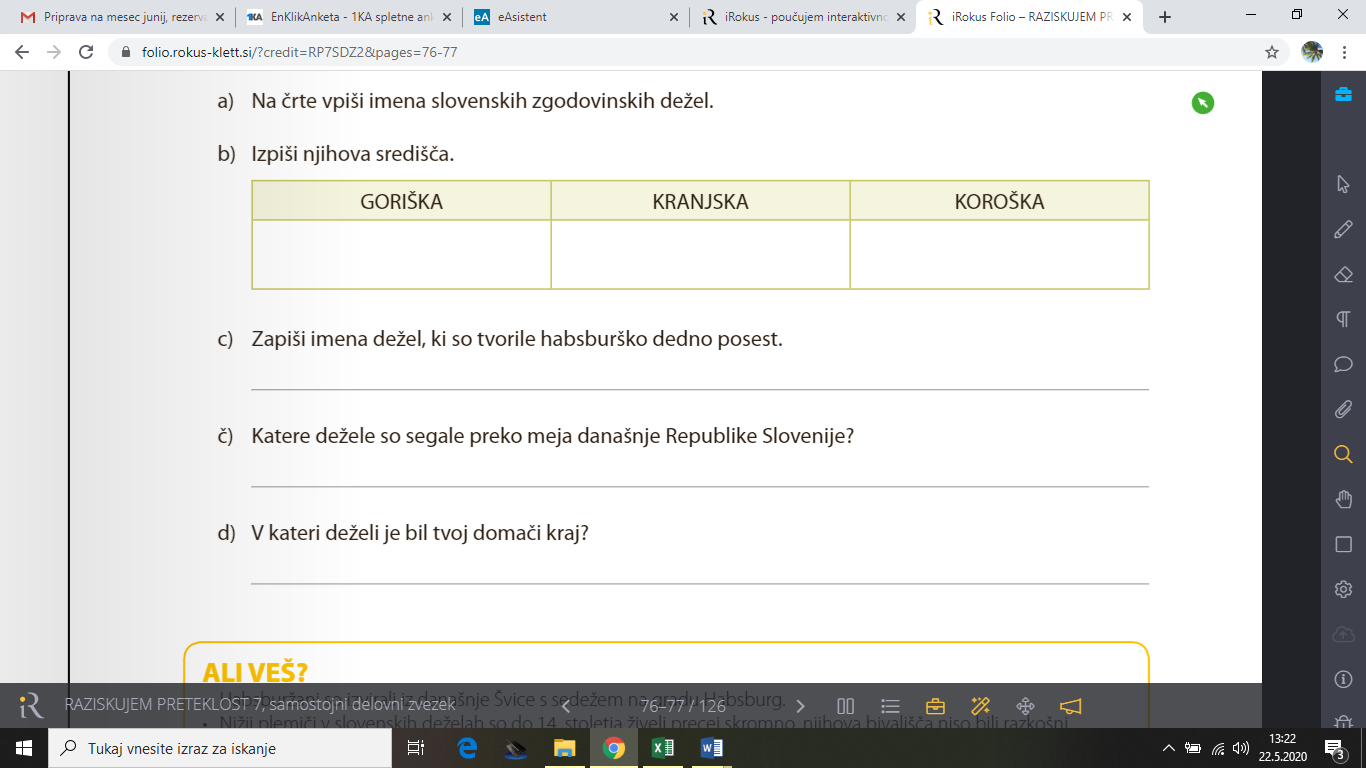 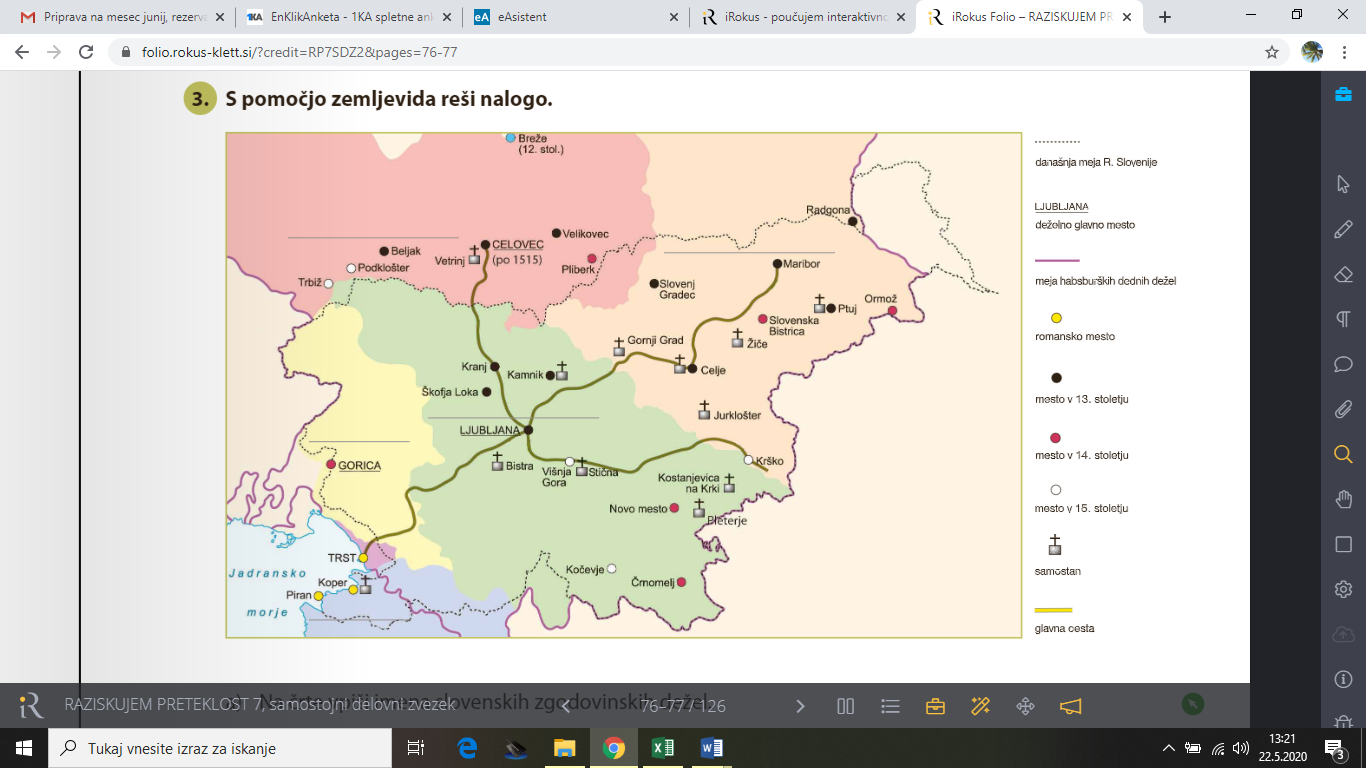 - napišete podnaslov: Habsburžani- pomembna plemiška družina, ki je izvirala iz Švice.- v 13. stoletju so imeli v lasti večino posesti v slovenskih deželah.- S pomočjo učbenika (str.110) reši nalogo. Odgovore, s celimi stavki, zapiši v zvezek kot zapis snovi.1. Razloži pojem HABSBURŠKA DEDNA POSEST.2. Katere slovenske zgodovinske dežele so v svojo last pridobili Habsburžani do 15. stoletja?- Naslednji podnaslov: Celjski grofje-ogrozijo oblast Habsburžanov na slovenskem prostoru v 14. in 15. stoletju.- S pomočjo učbenika (str.110, 111) reši naslednje naloge, ki so tudi pregled o Celjskih grofih. Naloge prepiši v zvezek ali jih natisni in nalepi.1. Dopolni časovni trak.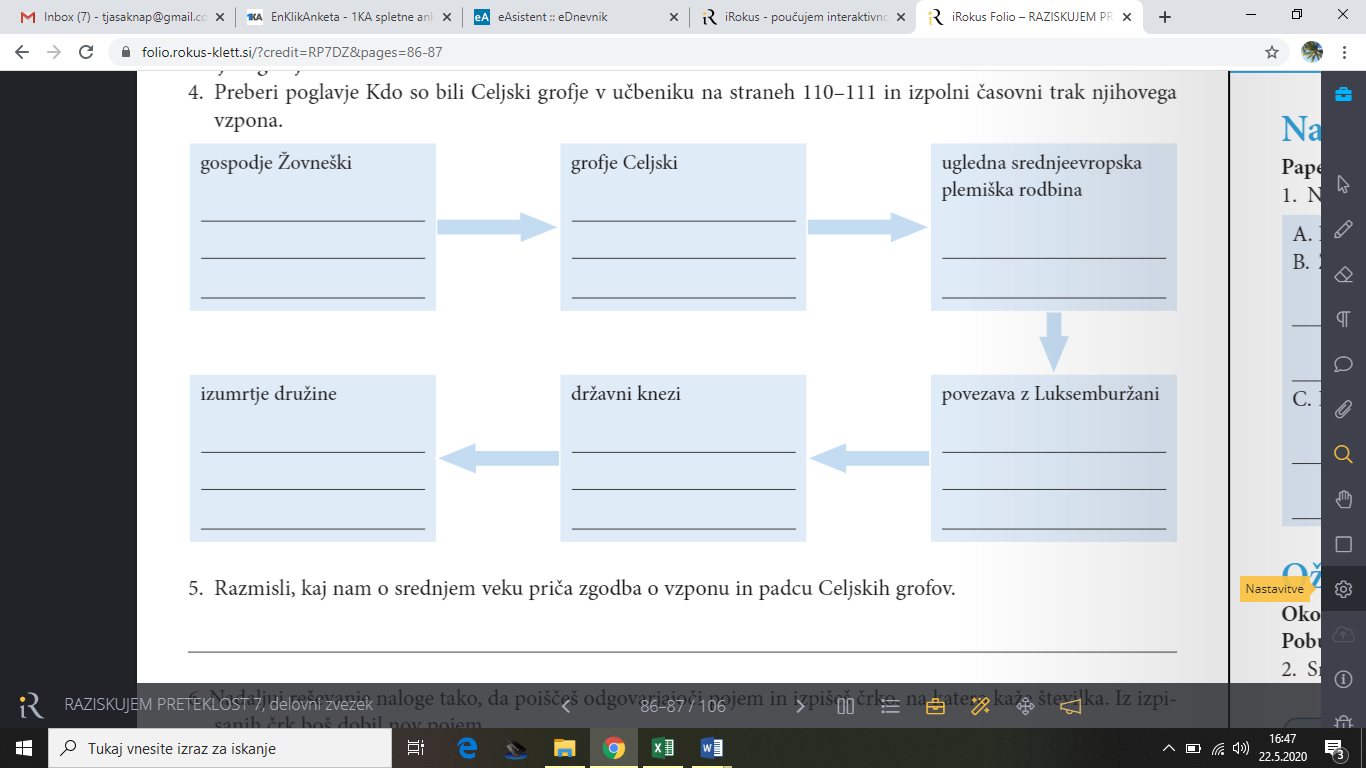 Na zemljevidu je označena celjska posest iz leta 1456. Opiši njen obseg.S katero plemiško družino je bila posest povezana?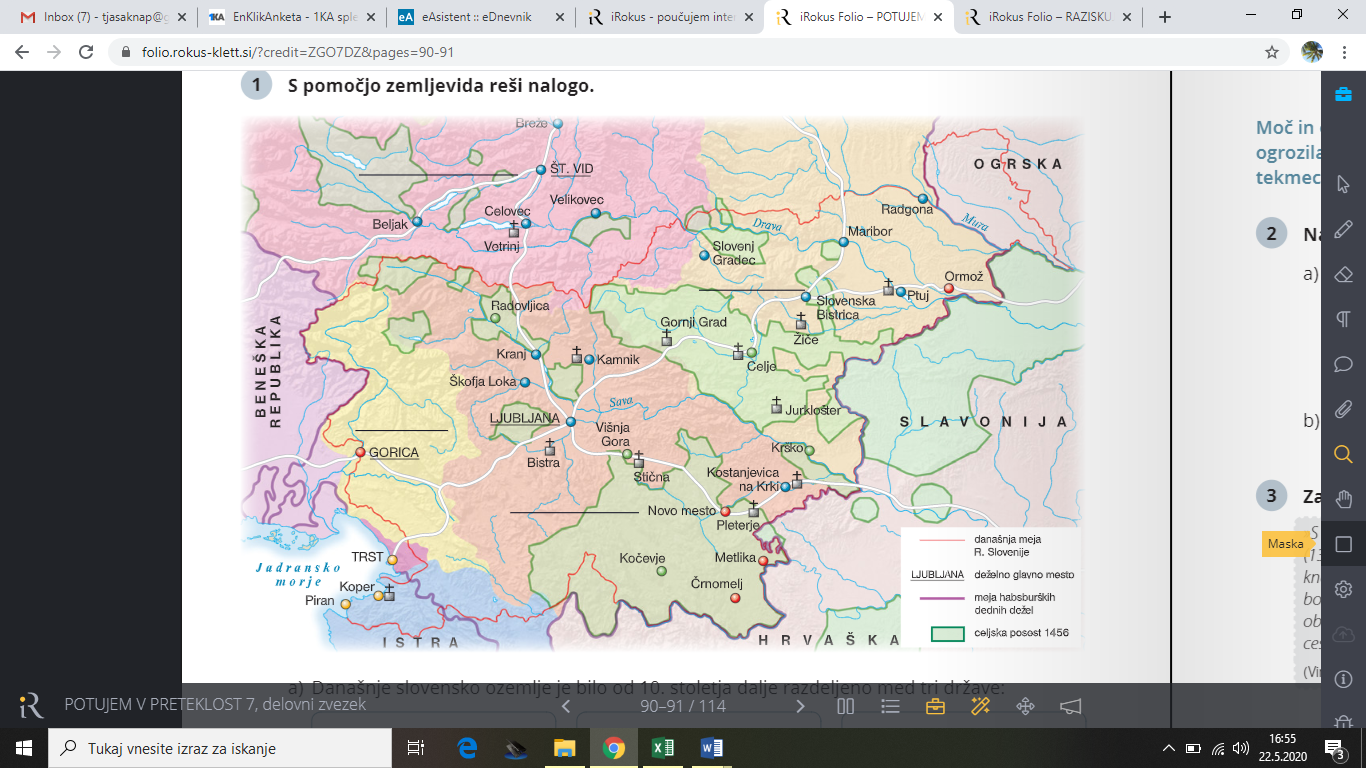 S pomočjo zgodovinskega vira zapiši, zakaj so bili Grofje Celjski zelo uspešna družina.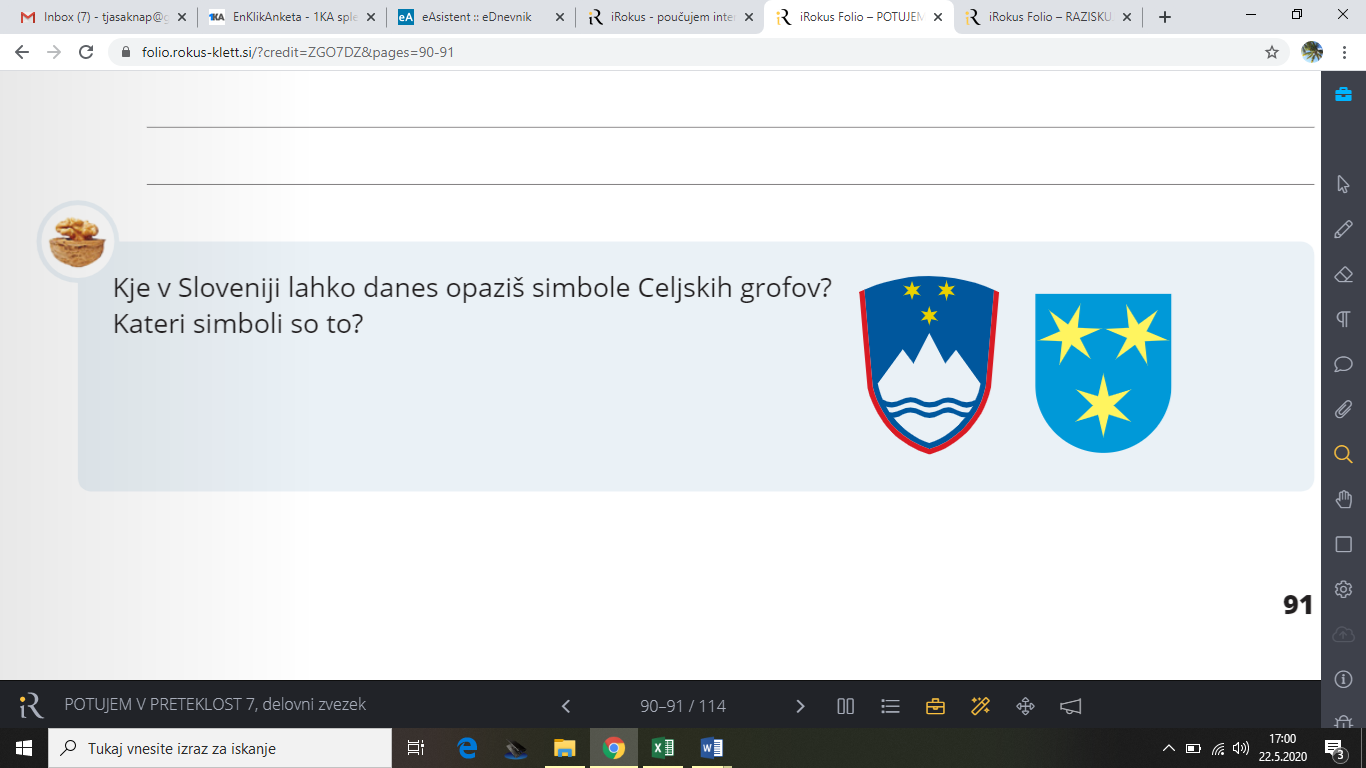 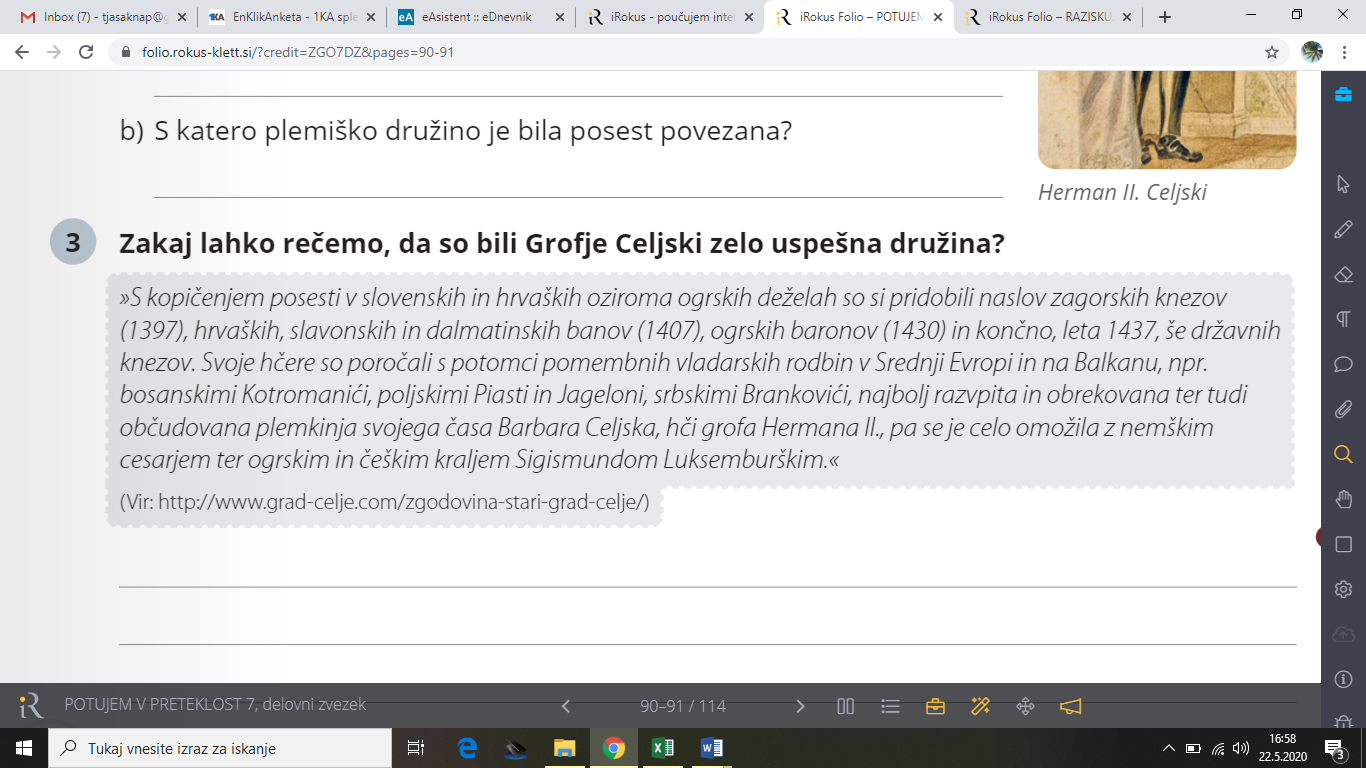 Kje v Sloveniji danes lahko najdeš simbole Celjskih Grofov? Kateri simboli so to?